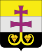 МУНИЦИПАЛЬНОЕ УЧРЕЖДЕНИЕ АДМИНИСТРАЦИЯ МУНИЦИПАЛЬНОГО ОБРАЗОВАНИЯ «ВЕШКАЙМСКИЙ РАЙОН» УЛЬЯНОВСКОЙ ОБЛАСТИПОСТАНОВЛЕНИЕ29 августа 2018                                                                                № 731р.п. ВешкаймаО дополнительном комплексе мер по усилению контроля в сфере закупок, предупреждению и снижению коррупционных проявлений при осуществлении закупок заказчиками муниципального образования «Вешкаймский район»           В целях усиления исполнительской дисциплины и ведомственного контроля при осуществлении муниципальными заказчиками закупок товаров, работ, услуг, предупреждения и снижения коррупционных проявлений при осуществлении закупок, а также повышения эффективности организации закупочной деятельности в муниципальном образовании «Вешкаймский район» в рамках Федерального закона от 05.04.2013 № 44-ФЗ «О контрактной системе в сфере закупок товаров, работ, услуг для обеспечения государственных и муниципальных нужд» (далее – Закон о контрактной системе) и Федерального закона от 18.07.2011 № 223-ФЗ «О закупках товаров, работ, услуг отдельными видами юридических лиц»:1. Органам местного самоуправления муниципального образования, осуществляющему функции и полномочия учредителя учреждений, осуществляющему полномочия собственника имущества муниципального унитарного предприятия муниципального образования «Вешкаймский район» (далее–орган местного самоуправления, подведомственные организации соответственно):1) включить в срок до 10 октября 2018 года в план проверок мероприятия по контролю планирования закупок подведомственными организациями;2) утвердить в срок до 01 декабря 2018 года порядок согласования подведомственной организацией технико-экономического задания на проведение закупок, в котором определить минимальную начальную (максимальную) цену контракта (далее – НМЦК) обязательную для проведения закупки через комиссию по эффективности закупок;3) в срок до 01 ноября 2018 года: внести поправки в положение о закупке на основании внесенных изменений в 44-ФЗ;утвердить типовое положение о закупке, а также определить подведомственные бюджетные учреждения, автономные учреждения, муниципальные унитарные предприятия, для которых применение такого типового положения о закупке является обязательным при утверждении ими положения о закупке.4) муниципальным заказчикам до 31 декабря 2018 года провести закупки, проводимые в форме конкурса, запроса котировок, запроса предложений, в электронный вид, а также использовать электронные информационные ресурсы при осуществлении ими закупок у единственного поставщика (подрядчика, исполнителя) в соответствии с пунктами 4, 5 и 28 части 1 статьи 93 Закона о контрактной системе;5) руководителям муниципальных заказчиков и органам местного самоуправления: а) обеспечить в срок до 10 ноября 2018 года определить руководителя контрактной службы, распределить должностные обязанности и персональную ответственность работников контрактной службы, распределяя установленные функциональные обязанности между указанными работниками;б) утвердить в срок до 10 октября 2018 года графики обучения должностных лиц, занятых в сфере закупок;в) обеспечить осуществление контроля за исполнением поставщиком (подрядчиком, исполнителем) условий контракта/договора;г) при выявлении случаев формирования НМЦК на основе коммерческих предложений организаций, имеющих признаки аффилированности, а также необоснованного разделения на отдельные лоты однородных/идентичных товаров, работ, услуг применять в установленном порядке к лицам, совершившим дисциплинарный проступок, весь спектр дисциплинарных взысканий, предусмотренных законодательством, в зависимости от тяжести дисциплинарного проступка (вплоть до увольнения) и снижение размера выплат стимулирующего характера в порядке, предусмотренном правовыми актами, устанавливающими условия оплаты труда соответствующих работников;д) обеспечить увеличение к 2020 году доли закупок, участниками которых являются только субъекты малого предпринимательства и социально ориентированные некоммерческие организации, в сфере государственного заказа не менее чем в два раза по сравнению с 2017 годом, а также увеличение отдельными видами юридических лиц объёма закупок, участниками которых являются только субъекты малого и среднего предпринимательства, до 18 процентов к 2020 году.2. Финансовому управлению администрации муниципального образования «Вешкаймский район» Ульяновской области:1) обеспечить в срок до 10 октября 2018 года установление методических рекомендаций по применению методов определения НМЦК, цены контракта, заключаемого с единственным поставщиком (подрядчиком, исполнителем), для обеспечения муниципальных нужд муниципального образования «Вешкаймский район», в том числе предусматривающих рекомендации по обоснованию и применению иных методов определения НМЦК;2) обеспечить при проведении внутреннего финансового контроля в отношении закупок для обеспечения муниципальных нужд муниципального образования «Вешкаймский район» усиление контроля за соблюдением требований к обоснованию закупок, правил нормирования в сфере закупок, обоснования НМЦК, включённой в план-график закупок.3. Председателю комиссии по эффективности муниципального образования «Вешкаймский район» провести в срок до 30 октября 2018 года анализ деятельности комиссии по повышению эффективности осуществления закупок товаров, работ, услуг для обеспечения муниципальных нужд муниципального образования «Вешкаймский район» и дать предложения по совершенствованию их деятельности.4. Управлению экономики, развитие промышленности и предпринимательства администрации муниципального образования «Вешкаймский район» Ульяновской области:1) разработать и в срок до 10 ноября 2018 года представить 
на утверждение главе администрации муниципального образования «Вешкаймский район» методические рекомендации по снижению коррупционных рисков при осуществлении закупок;2) организовать проведение в 2018 и 2019 годах мероприятий методического характера для органов  местного самоуправления и подведомственных организаций по вопросам осуществления закупок с привлечением Контрольно - счётной комиссии муниципального образования «Вешкаймский район», и внутреннего финансового контроля муниципального образования «Вешкаймский район».5. Рекомендовать Контрольно-счётной комиссии муниципального образования «Вешкаймский район» в пределах установленных полномочий активизировать экспертно-аналитическую, информационную и иную деятельность посредством проверки, анализа и оценки информации о законности, целесообразности, об обоснованности, о своевременности, об эффективности и о результативности расходов на закупки по планируемым к заключению, заключённым и исполненным контрактам/договорам.6. Рекомендовать муниципальным заказчикам и органам местного самоуправления муниципальных образований входящих в состав муниципального образования «Вешкаймский район» принять аналогичные меры, направленные на усиление контроля в сфере закупок, предупреждение и снижение коррупционных проявлений при осуществлении муниципальных закупок.7. Настоящее постановление вступает в силу с момента подписания.Глава администрации муниципального образования«Вешкаймский район»                           Т.Н. Стельмах